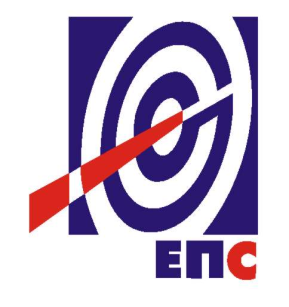 НАРУЧИЛАЦЈАВНО ПРЕДУЗЕЋЕ„ЕЛЕКТРОПРИВРЕДА СРБИЈЕ“, БЕОГРАДУЛИЦА ЦАРИЦЕ МИЛИЦЕ БРОЈ 2КОНКУРСНА ДОКУМЕНТАЦИЈА(БРОЈ 2091/12-14 ОД 01.08.2014. ГОДИНЕ)ЈАВНA НАБАВКA ДОБАРАСИСТЕМА ЗА АУТОМАТИЗАЦИЈУ МАНУЕЛНОГ ОЧИТАВАЊА БРОЈИЛА ЕЛЕКТРИЧНЕ ЕНЕРГИЈЕ ПУТЕМ МОБИЛНИХ ТЕЛЕФОНАОТВОРЕНИ ПОСТУПАКЈАВНА НАБАВКА БРОЈ 47/14/ДСИБеоград, август 2014. годинеНа основу чл. 32. и 61. Закона о јавним набавкама („Сл. гласник РС” бр. 124/2012, у даљем тексту: Закон), чл. 2. Правилника о обавезним елементима конкурсне документације у поступцима јавних набавки и начину доказивања испуњености услова („Сл. гласник РС” бр. 29/2013), Одлуке о покретању поступка јавне набавке број 2091/2-14 од 01.08.2014. године и Решења о образовању комисије за јавну набавку број 2091/3-14 од 01.08.2014. године припремљена је:КОНКУРСНА ДОКУМЕНТАЦИЈАу отвореном поступку за јавну набавку добара - Система за аутоматизацију мануелног очитавања бројила електричне енергије путем мобилних телефонаЈН бр. 47/14/ДСИКонкурсна документација садржи:САДРЖАЈ1.	ОПШТИ ПОДАЦИ О ЈАВНОЈ НАБАЦИ	43.	УПУТСТВО ПОНУЂАЧИМА ЗА САЧИЊАВАЊЕ ПОНУДЕ	43.1 ПОДАЦИ О ЈЕЗИКУ У ПОСТУПКУ ЈАВНЕ НАБАВКЕ	53.2  НАЧИН САСТАВЉАЊА ПОНУДЕ И ПОПУЊАВАЊА ОБРАСЦА ПОНУДЕ	53.3  ПОДНОШЕЊЕ, ИЗМЕНА, ДОПУНА И ОПОЗИВ ПОНУДЕ	53.4  ПАРТИЈЕ	63.5  ПОНУДА СА ВАРИЈАНТАМА	63.6  РОК ЗА ПОДНОШЕЊЕ ПОНУДА И ОТВАРАЊЕ ПОНУДА	63.7  ПОДИЗВОЂАЧИ	63.8  ГРУПА ПОНУЂАЧА (ЗАЈЕДНИЧКА ПОНУДА)	7     3.9 РОК, НАЧИН И УСЛОВИ ПЛАЋАЊА…………………………………………………..73.10 ЦЕНА	83.11 СРЕДСТВА ФИНАНСИЈСКОГ ОБЕЗБЕЂЕЊА	83.12 ДОДАТНЕ ИНФОРМАЦИЈЕ И ПОЈАШЊЕЊА	93.13 ДОДАТНА ОБЈАШЊЕЊА, КОНТРОЛА И ДОПУШТЕНЕ ИСПРАВКЕ	103.14 НЕГАТИВНЕ РЕФЕРЕНЦЕ......................................................................................:10    3.15 КРИТЕРИЈУМ ЗА ДОДЕЛУ УГОВОРА..................................................................::11    3.16 ПОШТОВАЊЕ ОБАВЕЗА ИЗ ПРОПИСА О ЗАШТИТИ НА РАДУ И ДРУГИХ              ПРОПИСА.................................................................................................................113.17     НАКНАДА ЗА КОРИШЋЕЊЕ ПАТЕНАТА...........................................................113.18     РОК ВАЖЕЊА ПОНУДЕ.......................................................................................113.19	РОК ЗА ЗАКЉУЧЕЊЕ УГОВОРА	113.20	НАЧИН ОЗНАЧАВАЊА ПОВЕРЉИВИХ ПОДАТАКА	123.21	ТРОШКОВИ ПОНУДЕ	123.22	ОБРАЗАЦ СТРУКТУРЕ ЦЕНЕ	123.23	МОДЕЛ УГОВОРА	123.24	РАЗЛОЗИ ЗА ОДБИЈАЊЕ ПОНУДЕ И ОБУСТАВУ ПОСТУПКА	123.25	ПОДАЦИ О САДРЖИНИ ПОНУДЕ	133.26	ЗАШТИТА ПРАВА ПОНУЂАЧА	134.	УСЛОВИ ЗА УЧЕШЋЕ У ПОСТУПКУ ЈАВНЕ НАБАВКЕ ИЗ ЧЛ. 75. И 77. ЗАКОНА О ЈАВНИМ НАБАВКАМА И УПУТСТВО КАКО СЕ ДОКАЗУЈЕ ИСПУЊЕНОСТ ТИХ УСЛОВА	144.1	ОБАВЕЗНИ УСЛОВИ ЗА УЧЕШЋЕ У ПОСТУПКУ ЈАВНЕ НАБАВКЕ	144.2	ДОДАТНИ УСЛОВ ЗА УЧЕШЋЕ У ПОСТУПКУ ЈАВНЕ НАБАВКЕ	145.	СПЕЦИФИКАЦИЈА ПРЕДМЕТА ЈАВНЕ НАБАВКЕ	175.1	ПРЕДМЕТ НАБАВКЕ	175.2	ВРСТА, ОПИС  И СПЕЦИФИКАЦИЈА ПРЕДМЕТНОГ ДОБРА	176.	ОБРАСЦИ	24И З Ј А В У О НЕЗАВИСНОЈ ПОНУДИ	24ОБРАЗАЦ ПОНУДЕ	25ПОДАЦИ О ПОНУЂАЧУ	27ПОДАЦИ О ЧЛАНУ ГРУПЕ ПОНУЂАЧА / ПОДИЗВОЂАЧУ	28Образац за оцену испуњености услова из чл.75. Закона о јавним набавкама	29И З Ј А В У	32МЕНИЧНО ПИСМО за озбиљност понуде	33И З Ј А В А ПОНУЂАЧА О ФИНАНСИЈСКОЈ  ГАРАНЦИЈИ..........................................34ОБРАЗАЦ СТРУКТУРЕ ЦЕНЕ	35ОБРАЗАЦ ТРОШКОВА ПРИПРЕМЕ ПОНУДЕ	36МОДЕЛ УГОВОРА	37ОПШТИ ПОДАЦИ О ЈАВНОЈ НАБАЦИПодаци о наручиоцу: назив, адреса и интернет страница Наручиоца: ЈАВНО ПРЕДУЗЕЋЕ „ЕЛЕКТРОПРИВРЕДА СРБИЈЕ“ Београд, Царице Милице бр. 2. www.eps.rsВрста поступка јавне набавке: Предметна набавка се спроводи у отвореном поступку,  у складу са чланом 32. Закона о јавним набавкама («Сл. гласник РС» бр. 124/12) и подзаконским актимаПредмет поступка јавне набавке: број 47/14/ДСИ су добра - Систем за аутоматизацију мануелног очитавања бројила електричне енергије путем мобилних телефонаРезервисана набавка: неЕлектронска лицитација: неЦиљ поступка: поступак се спроводи ради закључења уговора о јавној набавциКонтакт лице: Славица Васић, адреса електронске поште  slavica.vasic@eps.rsПОДАЦИ О ПРЕДМЕТУ ЈАВНЕ НАБАВКЕОпис предмета набавке, назив и ознака из општег речника набавке: добра -Систем за аутоматизацију мануелног очитавања бројила електричне енергије путем мобилних телефона, ЈН број 47/14/ДСИ.Назив и ознака из ОРН:-  системи за аутоматизацију, ознака 48921000,-  систем за  оптичко очитавање 48313100.Опис партије, назив и ознака из општег речника набавке: немаПодаци о оквирном споразуму: немаУПУТСТВО ПОНУЂАЧИМА ЗА САЧИЊАВАЊЕ ПОНУДЕКонкурсна документација садржи Упутство понуђачима како да сачине понуду и потребне податке о захтевима Наручиоца у погледу садржине понуде, као и услове под којима се спроводи поступак избора најповољније понуде у поступку јавне набавке.Понуђач мора да испуњава све услове одређене Законом о јавним набавкама „Службени гласник Републике Србије“ број 124/2012 од 29.12.2012.године (у даљем тексту: Закон) и Конкурсном документацијом. Понуда се припрема и доставља на основу Позива за подношење понуда, у складу са Конкурсном документацијом, у супротном, понуда се одбија као неприхватљива.Врста, техничке карактеристике и спецификација предмета јавне набавке дата је у Одељку 5. Конкурсне документације.3.1	ПОДАЦИ О ЈЕЗИКУ У ПОСТУПКУ ЈАВНЕ НАБАВКЕ	Наручилац је припремио Конкурсну документацију и водиће поступак јавне набавке на српском језику. 	Понуда са свим прилозима мора бити сачињена, на српском језику. Ако је неки доказ или документ на страном језику, исти мора бити преведен на српски и оверен од стране овлашћеног преводиоца. Ако понуда са свим прилозима није сачињена на српском језику, биће одбијена као неприхватљива.3.2 	НАЧИН САСТАВЉАЊА ПОНУДЕ И ПОПУЊАВАЊА ОБРАСЦА ПОНУДЕПонуђач је обавезан да сачини понуду тако што, јасно и недвосмислено, читко откуцано на рачунару или писаћој машини, уписује тражене податке у обрасце или у свему садржински према обрасцима који су саставни део конкурсне документације и оверава је печатом и потписом овлашћеног лица.Понуђач је обавезан да у Обрасцу понуде наведе: укупну цену са и без ПДВ, рок важења понуде, као и остале елементе из Обрасца понуде.	Сви документи, поднети у понуди морају да буду повезани траком у целину и запечаћени (воском или на неки други начин), тако да се не могу накнадно убацивати, одстрањивати или замењивати појединачни листови, односно прилози, а да се видно не оштете листови или печат. Понуђач подноси понуду са доказима о испуњености услова из конкурсне документације, лично или поштом, у затвореној и запечаћеној коверти, тако да се са сигурношћу може закључити да се први пут отвара, на адресу: Јавно предузеће „Електропривреда Србије“, 11000 Београд, Србија, Балканска 13, ПАК 103101 - писарница - са назнаком: „Понуда за јавну набавку добара Систем за аутоматизацију мануелног очитавања бројила електричне енергије путем мобилних телефона“ - Јавна набавка број  47/14/ДСИ - НЕ ОТВАРАТИ“.На полеђини коверте обавезно се уписује тачан назив и адреса понуђача, телефон и факс понуђача, као и име, презиме и телефон овлашћеног лица за контакт.Све понуде које не буду сачињене на горе наведени начин биће одбијене.3.3	ПОДНОШЕЊЕ, ИЗМЕНА, ДОПУНА И ОПОЗИВ ПОНУДЕ	Понуђач може поднети само једну понуду.Понуду може поднети понуђач самостално, група понуђача, као и понуђач са подизвођачем. Понуђач који је самостално поднео понуду не може истовремено да учествује у заједничкој понуди или као подизвођач. У случају да понуђач поступи супротно наведеном упутству свака понуда понуђача у којој се појављује биће одбијена. Понуђач може бити члан само једне групе понуђача која подноси заједничку понуду, односно учествовати у само једној заједничкој понуди. Уколико је понуђач, у оквиру групе понуђача, поднео две или више заједничких понуда, Наручилац ће све такве понуде одбити.Подношење заједничке понуде од стране групе понуђача, при чему група или један или више учесника ангажује и подизвођача није дозвољено.	У року за подношење понуде понуђач може да измени или допуни већ поднету понуду писаним путем, на адресу Наручиоца, са назнаком „ИЗМЕНА – ДОПУНА - Понуде за јавну набавку добара - Систем за аутоматизацију мануелног очитавања бројила електричне енергије путем мобилних телефона“ - Јавна набавка број 47/14/ДСИ - НЕ ОТВАРАТИ“.У случају измене или допуне достављене понуде, Наручилац ће приликом стручне оцене понуде узети у обзир измене и допуне само ако су извршене у целини на обрасцу или у свему садржински  према обрасцу на који се, у већ достављеној понуди, измена или допуна односи.У року за подношење понуде понуђач може да опозове поднету понуду писаним путем, на адресу Наручиоца, са назнаком „ОПОЗИВ - Понуде за јавну набавку добара - Систем за аутоматизацију мануелног очитавања бројила електричне енергије путем мобилних телефона“ - Јавна набавка број  47/14/ДСИ - НЕ ОТВАРАТИ“.У случају опозива поднете понуде пре истека рока за подношење понуда, Наручилац такву понуду неће отварати, већ ће је неотворену вратити понуђачу.Уколико понуђач измени или опозове понуду поднету по истеку рока за подношење понуда, Наручилац ће наплатити гаранцију за озбиљност понуде.3.4	ПАРТИЈЕПредметна јавна набавка није обликована у више посебних целина (партија).3.5	ПОНУДА СА ВАРИЈАНТАМА Понуда са варијантама није дозвољена. 3.6	РОК ЗА ПОДНОШЕЊЕ ПОНУДА И ОТВАРАЊЕ ПОНУДА	Благовременим се сматрају понуде које су примљене и оверене печатом пријема у писарници Наручиоца, најкасније 01.09.2014. године и то до 12:00 часова, без обзира на начин на који су послате.	Ако је понуда поднета по истеку рока за подношење понуда одређеног у позиву и конкурсној документацији, сматраће се неблаговременом, а Наручилац ће по окончању поступка отварања понуда, овакву понуду вратити неотворену понуђачу, са назнаком да је поднета неблаговремено.	Комисија за јавне набавке ће благовремено поднете понуде јавно отворити дана 01.09.2014. године у 12:15 часова у просторијама Јавног предузећа „Електропривреда Србије“, Београд, Балканска 13, сала на другом спрату.	Представници понуђача који учествују у поступку јавног отварања понуда, морају да пре почетка поступка јавног отварања доставе Комисији за јавне набавке писмено овлашћење за учествовање у овом поступку, издато на меморандуму понуђача, заведено и оверено печатом и потписом овлашћеног лица понуђача.Комисија за јавну набавку води записник о отварању понуда у који се уносе подаци у складу са Законом.Записник о отварању понуда потписују чланови комисије и овлашћени представници понуђача, који преузимају примерак записника.Наручилац ће у року од 3 дана од дана окончања поступка отварања понуда поштом или електронским путем доставити записник о отварању понуда понуђачима који нису учествовали у поступку отварања понуда.3.7	ПОДИЗВОЂАЧИ		Ако понуђач у понуди наведе да ће делимично извршење набавке поверити подизвођачу, дужан је да наведе назив подизвођача, а уколико уговор између наручиоца и понуђача буде закључен, тај подизвођач ће бити наведен у уговору.		Понуђач је дужан да у понуди наведе проценат укупне вредности набавке који ће поверити подизвођачу, а који не може бити већи од 50%, као и део предмета набавке који ће извршити преко подизвођача.Понуђач је дужан да наручиоцу, на његов захтев, омогући приступ код подизвођача ради утврђивања испуњености услова.		Сваки подизвођач ког понуђач ангажује, мора да испуњава услове из члана 75. став 1. тачка 1) до 4) Закона,што доказује достављањем доказа наведених у одељку Услови за учешће из члана 75. Закона.		Све обрасце у понуди потписује и оверава понуђач, изузев Обрасца 4. који попуњава потписује и оверава подизвођач у своје име.Понуђач у потпуности одговара Наручиоцу за извршење и испоруку уговорених добара, без обзира на број подизвођача.Понуђач не може ангажовати као подизвођача лице које није навео у понуди, у супротном наручилац ће реализовати средство обезбеђења и раскинути уговор, осим ако би раскидом уговора наручилац претрпео знатну штету.Понуђач може ангажовати као подизвођача лице које није навео у понуди, ако је на страни подизвођача након подношења понуде настала трајнија неспособност плаћања, ако то лице испуњава све услове одређене за подизвођача и уколико добије претходну сагласност наручиоца.		Наручилац у овом поступку не предвиђа примену одредби става 9. и 10. члана 80. Закона о јавним набавкама.3.8 	ГРУПА ПОНУЂАЧА (ЗАЈЕДНИЧКА ПОНУДА)У случају да више понуђача поднесе заједничку понуду, они као саставни део понуде морају доставити споразум о заједничком извршењу набавке, којим се међусобно и према наручиоцу обавезују на заједничко извршење набавке, који обавезно садржи податке прописане члан 81. став 4. Закона о јавним набавкама и то податке о:члану у групи који ће бити носилац посла, односно који ће поднети понуду и који ће заступати групу понуђача пред наручиоцем;понуђачу који ће у име групе понуђача потписати уговор;понуђачу који ће у име групе понуђача дати средство обезбеђења;понуђачу који ће издати рачун;рачуну на који ће бити извршено плаћање;обавезама сваког од понуђача из групе понуђача за извршење уговора.Понуђачи из групе понуђача, одговарају Наручиоцу неограничено солидарно у складу са Законом. Сваки понуђач из групе понуђача  која подноси заједничку понуду мора да испуњава услове из члана 75. став 1. тачка 1) до 4) Закона, што доказује достављањем доказа наведеним у одељку Услови за учешће из члана 77. Закона и Упутство како се доказује испуњеност тих услова. 		У случају заједничке понуде групе понуђача све обрасце потписује и оверава члан групе понуђача који је одређен као Лидер групе понуђача, изузев Обрасца 1 који потписују и оверавају сви чланови групе понуђача и Обрасца 4 који попуњава потписује и оверава сваки члан групе понуђача у своје име.3.9	РОК, НАЧИН И УСЛОВИ ПЛАЋАЊА	Понуда мора да садржи начин и услове плаћања које понуђач наводи у Обрасцу понуде (Образац 2. из Конкурсне документације):Плаћање се врши на рачун понуђача и то:50 % уговореног износа  са ПДВ-ом на име аванса, одмах по закључењу уговора и испостављања предрачуна, а након достављања менице, меничног овлашћења, картона депонованих потписа и потврде о регистрацији менице код Народне банке Србије за повраћај аванса, са роком важења најмање 30 дана дуже од дана истека рока за коначно извршење посла; 40% уговореног износа са ПДВ-ом по испостављеним месечним рачунима, у року од 15 дана од пријема и овере рачуна;10% уговореног износа са ПДВ-ом, у року од 30 дана по пријему и овери коначног рачуна.Понуђач доставља овлашћеном представнику Наручиоца извештаје о извршењу и реализацији Пројекта, у три примерка.Овлашћени представник Наручиоца ће у року од 5 дана од дана пријема месечног извештаја и Извештаја о извршеном и реализованом Пројекту одобрити извештај, или вратити извештај на исправку и дораду, уз писано образложење о разлозима враћања. У случају враћања, Понуђач је дужан да поступи по примедбама Наручиоца у року од 3 дана од дана пријема. Уколико не поступи по примедбама, Наручилац може да обустави исплату уговорене цене.Обрачун и исплату цене Наручилац ће плаћати динарском дознаком након  одобрења достављених извештаја и Извештаја о извршеном и реализованом Пројекту које достави Испоручилац добра, са прегледом извршених активности и сачињених докумената и након овере фактуре уз припадајући извештај, од стране овлашћеног представника Наручиоца.3.10	ЦЕНА	Цена се исказује у Обрасцу понуде (Образац 2. из Kонкурсне документације) у динарима, без обрачунатог пореза на додату вредност и са обрачунатим порезом на додатну вредност, за количину од 100.000 бројила. 		У Обрасцу “Структура цене“ (Образац 6. из Kонкурсне документације) треба посебно исказати структуру цене, као обрачун трошкова који се надокнађују и то:цену софтвера по једном бројилу електричне енергије;цену услуга имплементације укупног Система за аутоматизацију мануелног очитавања бројила електричне енергије путем мобилних телефона по једном бројилу електричне енергије;цену услуга одржавања у гарантном року по једном бројилу електричне енергије;остале трошкове Испоручиоца добра исказани по једном бројилу електричне енергије;укупну цену по једном бројилу електричне енергије без ПДВ;укупну цену за количину од 100.000 бројила електричне енергије без ПДВ;укупан ПДВ;укупну цену за количину од 100.000 бројила електричне енергије са ПДВ.		Понуђена цена мора бити фиксна.	Ако је у понуди исказана неуобичајено ниска цена, Наручилац ће поступити у складу са чланом 92. Закона.	У предметној јавној набавци укупна цена за количину од 100.000 бројила електричне енергије Система за аутоматизацију мануелног очитавања бројила електричне енергије путем мобилних телефона је предвиђена као елемент критеријума за оцењивање понуда.3.11	СРЕДСТВА ФИНАНСИЈСКОГ ОБЕЗБЕЂЕЊА У понуди понуђач је дужан да приложи:3.11.1.1. Средства финансијског обезбеђења на име гаранције за озбиљност понуде	Потписана и оверена бланко соло меница са меничним овлашћењем на износ од 10% вредности понуде без ПДВ, на име гаранције за озбиљност понуде.Меница је саставни део понуде. Сваку понуду која се достави, а није покривена меницом, Наручилац ће одбити као неприхватиљу.Меница може бити наплаћена у случајевима:ако понуђач опозове, допуни или измени своју понуду након истека рока за подношење понуде;у случају да понуђач прихваћене понуде одбије да потпише уговор у одређеном року;у случају да понуђач не достави захтевана сре4дства финансијског обезбеђења  предвиђена овом Конкурсном докумументацијом, понудом и  уговором.Понуђач у понуди подноси и оверену копију (од стране пословне банке) важећег картона депонованих потписа овлашћених лица за располагање новчаним средствима са рачуна понуђача код те пословне банке, ОП образац, као и оверен захтев за регистрацију менице од стране пословне банке која је извршила регистрацију менице у Регистру меница и овлашћења код Народне банке Србије. У захтеву за евидентирање  бланко соло  менице обавезно попунити колоне под редним бројем:1. „Редни број“;3. „Серијски број менице“;7. „Основ издавања“;8. „Износ“;9. „Валута“.Меницу потписује законски заступник на начин одређен Законом о меници ("Сл. лист ФНРЈ" бр. 104/46, "Сл. лист СФРЈ" бр. 16/65, 54/70 и 57/89 и "Сл. лист СРЈ" бр. 46/96). У случају да меницу и менично овлашћење не потписује законски заступник понуђача у понуди се доставља и овлашћење којим законски заступник овлашћује лица за потписивање менице и меничног овлашћења за конкретан посао.Менично писмо-овлашћење мора бити издато на основу Закона о меници и тачке 1. 2. и 6. „Одлуке о облику садржини и начину коришћења јединствених инструмената платног промета“, са роком важења до закључења уговора.3.11.1.2  Изјаву  понуђача о средствима финансијског обезбеђења ( образац 5.2.)Понуђач коме буде додељен уговор о јавној набавци дужан је да у тренутку закључења уговора Наручиоцу преда: 3.11.2. Средства финансијског обезбеђења за добро извршење послаИзабрани понуђач је у обавези, да на дан закључења уговора, Наручиоцу поднесе бланко соло меницу са меничним овлашћењем на износ од 10% вредности уговора без ПДВ-а, на име гаранције за добро извршење посла са роком важења најмање 30 дана дуже од дана истека рока за коначно извршење посла. Уз меницу се доставља картон депонованих потписа, ОП образац и потврда о регистрацији менице.3.11.3. Средства финансијског обезбеђења за повраћај авансаИзабрани понуђач је у обавези, да у року од 2 дана од закључења уговора, Наручиоцу поднесе и бланко соло меницу са меничним овлашћењем на износ од 50% вредности уговора са ПДВ-ом, на име гаранције за повраћај аванса, са роком важења најмање 30 дана дуже од дана истека рока за коначно извршење посла. Уз меницу се доставља картон депонованих потписа, ОП образац и потврда о регистрацији менице за повраћај аванса. 3.11.4 Средства финансијског обезбеђења за отклањање грешака у гарантном  рокуИзабрани понуђач је у обавези, да у року од 2 дана од закључења уговора, Наручиоцу поднесе и бланко соло меницу са пратећим меничним овлашћењем за њено попуњавање и копијом картона депонованих потписа на име гаранције за отклањање грешака у гарантном року, на износ од 10% вредности уговора без ПДВ, односно износ од __________ динара, са роком важења најмање 30 дана од дана истека гарантног периода од 2 године. Уз меницу се доставља картон депонованих потписа, ОП образац и потврда о регистрацији менице за отклањање грешака у гарантном року.	У вези са наведеним средствима финансијског обезбеђења, понуђач у понуди подноси одговарајућу изјаву која је дата у Обрасцу број 5.2 Конкурсне документације.3.12	ДОДАТНЕ ИНФОРМАЦИЈЕ И ПОЈАШЊЕЊАПонуђач може, у писаном облику, тражити додатне информације или појашњења у вези са припремом понуде, најкасније пет дана пре истека рока за подношење понуде, на адресу Наручиоца, са назнаком: „ОБЈАШЊЕЊА – позив за јавну набавку број  47/14/ДСИ или електронским путем на е-mail адресу: slavica.vasic@eps.rs.Наручилац ће у року од три дана по пријему захтева, послати одговор у писаном облику подносиоцу захтева и ту информацију објавити на Порталу јавних набавки и својој интернет страници.	Комуникација у поступку јавне набавке се врши на начин одређен чланом 20. Закона.3.13	ДОДАТНА ОБЈАШЊЕЊА, КОНТРОЛА И ДОПУШТЕНЕ ИСПРАВКЕНаручилац може, после отварања понуда, писаним путем или електронским путем да захтева од понуђача додатна објашњења која ће помоћи при прегледу, вредновању и упоређивању понуда, као и да врши контролу (увид) код понуђача и/или његовог подизвођача, односно учесника заједничке понуде.  Понуђач је дужан да поступи по захтеву Наручиоца, односно достави тражена објашњења и омогући непосредни увид.Наручилац може, уз сагласност понуђача, да изврши исправке рачунских грешака уочених приликом разматрања понуде по окончаном поступку отварања понуда.		У случају разлике између јединичне и укупне цене, меродавна је јединична цена. 3.14	НЕГАТИВНЕ РЕФЕРЕНЦЕНаручилац ће одбити понуду уколико поседује доказ да је понуђач у претходне три године у поступку јавне набавке:поступао супротно забрани из чл. 23. и 25. Закона;учинио повреду конкуренције;доставио неистините податке у понуди или без оправданих разлога одбио да закључи уговор о јавној набавци, након што му је уговор додељен;одбио да достави доказе и средства обезбеђења на шта се у понуди обавезао.Наручилац ће одбити понуду уколико поседује доказ који потврђује да понуђач није испуњавао своје обавезе по раније закљученим уговорима о јавним набавкама који су се односили на исти предмет набавке, за период од претходне три године. Доказ наведеног може бити:правоснажна судска одлука или коначна одлука другог надлежног органа;исправа о реализованом средству обезбеђења и испуњења обавеза у поступку јавне набавке или испуњења уговорних обавеза;исправа о наплаћеној уговорној казни;рекламације потрошача, односно корисника, ако нису отклоњене у уговореном року;изјава о раскиду уговора због неиспуњења битних елемената уговора дата на начин и под условима предвиђеним законом којим се уређују облигациони односи;доказ о ангажовању на извршењу уговора о јавној набавци лица која нису означена у понуди као подизвођачи, односно чланови групе понуђача;Наручилац може одбити понуду ако поседује доказ из става 3. тачка 1) члана 82. Закона, који се односи на поступак који је спровео или уговор који је закључио и други наручилац ако је предмет јавне набавке истоврсан. Наручилац ће поступити на наведене начине и у случају заједничке понуде групе понуђача уколико утврди да постоје напред наведени докази за једног или више чланова групе понуђача. Наручилац ће понуду понуђача који је на списку негативних референци одбити као неприхватљиву ако је предмет јавне набавке истоврсан предмету за који је понуђач добио негативну референцу. Ако предмет јавне набавке није истоврсан предмету за који је понуђач добио негативну референцу, наручилац ће захтевати додатно обезбеђење испуњења уговорних обавеза.Као додатно обезбеђење, у овом случају, изабрани понуђач је у обавези, у тренутку закључења уговора, да наручиоцу поднесе оригинал, неопозиву, безусловну и на први позив плативу банкарску гаранцију за добро извршење посла, у висини 15% од понуђене цене (вредности уговора), без ПДВ-а, са трајањем најмање 30 (тридесет) дана дуже од дана одређеног за коначно извршење посла.3.15	КРИТЕРИЈУМ ЗА ДОДЕЛУ УГОВОРАОдлуку о додели уговора, уколико су понуђачи испунили све обавезне и додатне услове за учешће, као и све услове пројектних захтева који су наведени у поглављу „5.2. Врста, опис и спецификација предметног добра“ ове конкурсне документације, Наручилац ће донети применом критеријума „најнижа понуђена цена“. 3.16	ПОШТОВАЊЕ ОБАВЕЗА КОЈЕ ПРОИЗИЛАЗЕ ИЗ ПРОПИСА О ЗАШТИТИ НА РАДУ И ДРУГИХ ПРОПИСАПонуђач је дужан да  при састављању понуде изричито наведе да је поштовао обавезе које произлазе из важећих прописа о заштити на раду, запошљавању и условима рада, заштити животне средине, као и да понуђач гарантује да је ималац права интелектуалне својине (Образац 4. из конкурсне документације).3.17	НАКНАДА ЗА КОРИШЋЕЊЕ ПАТЕНАТАНакнаду за коришћење патената, као и одговорност за повреду заштићених права интелектуалне својине трећих лица сноси понуђач.Уколико Понуђач поседује право интелектуалне својине (ауторско право или патент) на софтверу или његовом делу који је предмет ове јавне набавке дужан је да потврду о том праву приложи заједно са својом понудом.3.18	РОК ВАЖЕЊА ПОНУДЕ Понуда мора да важи најмање 60 (словима: шездесет) дана од дана отварања понуда. У случају да понуђач наведе краћи рок важења понуде, понуда ће бити одбијена, као неприхватљива. 3.19	РОК ЗА ЗАКЉУЧЕЊЕ УГОВОРАПо пријему одлуке о додели уговора, а по истеку рока за подношење захтева за заштиту права, изабрани понуђач ће у року од највише 8 дана бити позван да приступи закључењу уговора. Ако наручилац не достави потписан уговор понуђачу у року из става 1. понуђач није дужан да потпише уговор што се неће сматрати одустајањем од понуде и не може због тога сносити било какве последице, осим ако је поднет благовремен захтев за заштиту права.Ако понуђач чија је понуда изабрана као најповољнија не потпише уговор у наведеном року, Наручилац  ће одлучити да ли ће уговор о јавној набавци закључити са првим следећим најповољнијим понуђачем.Наручилац може и пре истека рока за подношење захтева за заштиту права закључити уговор о јавној набавци у случају испуњености услова из члана 112. став 2. тачка 5. Закона, у ком случају ће изабрани понуђач ће бити позван да приступи закључењу уговора у року од  8 дана.3.20	НАЧИН ОЗНАЧАВАЊА ПОВЕРЉИВИХ ПОДАТАКАПодаци које понуђач оправдано означи као поверљиве биће коришћени само у току поступка јавне набавке у складу са позивом и неће бити доступни ником изван круга лица која су укључена у поступак јавне набавке. Ови подаци неће бити објављени приликом отварања понуда и у наставку поступка. Наручилац може да одбије да пружи информацију која би значила повреду поверљивости података добијених у понуди. Као поверљива, понуђач може означити документа која садрже личне податке, а које не садржи ни један јавни регистар, или која на други начин нису доступна, као и пословне податке који су прописима одређени као поверљиви. Наручилац ће као поверљива третирати она документа која у десном горњем углу великим словима имају исписано „ПОВЕРЉИВО“.Наручилац не одговара за поверљивост података који нису означени на горе наведени начин.Ако се као поверљиви означе подаци који не одговарају горе наведеним условима, Наручилац ће позвати понуђача да уклони ознаку поверљивости. Понуђач ће то учинити тако што ће његов представник изнад ознаке поверљивости написати „ОПОЗИВ“, уписати датум, време и потписати се.Ако понуђач у року који одреди Наручилац не опозове поверљивост докумената, Наручилац ће третирати ову понуду као понуду без поверљивих података.Наручилац је дужан да доследно поштује законите интересе понуђача, штитећи њихове техничке и пословне тајне у смислу закона којим се уређује заштита пословне тајне.Неће се сматрати поверљивим докази о испуњености обавезних услова, цена и други подаци из понуде који су од значаја за примену елемената критеријума и рангирање понуде. 3.21	ТРОШКОВИ ПОНУДЕТрошкове припреме и подношења понуде сноси искључиво понуђач и не може тражити од наручиоца накнаду трошкова.Понуђач може да у оквиру понуде достави укупан износ и структуру трошкова припремања понуде.У обрасцу трошкова припреме понуде могу бити приказани трошкови  у складу са техничким спецификацијама наручиоца и трошкови прибављања средства обезбеђења.3.22	ОБРАЗАЦ СТРУКТУРЕ ЦЕНЕСтруктуру цене понуђач наводи тако што попуњавa, потписује и оверава печатом Образац 6 из Kонкурсне документације.3.23	МОДЕЛ УГОВОРА		У складу са датим моделом уговора (Образац 8) из Конкурсне документације и елементима најповољније понуде биће закључен уговор о јавној набавци. 3.24	РАЗЛОЗИ ЗА ОДБИЈАЊЕ ПОНУДЕ И ОБУСТАВУ ПОСТУПКА	У поступку јавне набавке Наручилац ће одбити неприхватљиву понуду у складу са чланом 106. а на основу члана 107. Закона.	Наручилац ће донети одлуку о обустави поступка јавне набавке у складу са чланом 109. Закона.3.25	ПОДАЦИ О САДРЖИНИ ПОНУДЕСадржину понуде, поред Обрасца понуде, чине и сви остали докази о испуњености услова из чл. 75. Закона о јавним набавкама, предвиђени чл. 77. Закона, који су наведени у конкурсној документацији, као и пробне верзије софтвера на мобилном телефону, интернет адресе сервера на којима су остали делови пробних верзија софтверских решења и детаљна техничка понуда:попуњен, потписан и печатом оверен образац „Изјава о независној понуди“ (Образац 1);попуњен, потписан и печатом оверен образац „Образац понуде“ (Образац 2);попуњен, потписан и печатом оверен образац „Подаци о понуђачу“ (Образац 2.1), ако наступа самостално и у случају да наступа у заједничкој понуди за Лидера-носиоца посла;попуњен, потписан и печатом оверен образац „Подаци о члану групе понуђача/подизвођачу“ (Образац 2.2), у случају заједничке понуде за све остале чланове групе понуђача, као и за сваког подизвођача;попуњен, печатом оверен и потписан Образац за оцену испуњености услова из члана 75. Закона (Образац 3); попуњен, потписан и печатом оверен образац „Изјава“ у складу са чланом 75. став 2. Закона (Образац 4);средства финансијског обезбеђења у складу са тачком 3.11. овог одељка конкурсне документације (обрасци 5.1 и 5.2);попуњен, потписан и печатом оверен образац „Структура цене“ (Образац 6);попуњен, потписан и печатом оверен „Образац трошкова припреме понуде“ (Образац 7);попуњен, потписан и оверен образац „Модел уговора“ (Образац 8);обрасци и докази у складу са тачком 3.8. овог упутства у случају да група понуђача подноси заједничку понуду, односно 3.7. ако понуђач подноси понуду са подизвођачем;мобилни телефон са пробном верзијом софтвера, који се прилаже у понуди са детаљним техничким упутством за употребу истог, ради провере и доказивања испуњености обавезних услова пројектних захтева (5.2. Врста, опис и спецификација предметног добра) софтвера за аутоматизацију мануелног очитавања електричних бројила путем мобилних телефона;пробна верзија софтвера на FTP и WEB серверу понуђача са детаљним техничким упутством за употребу истог и интернет адресом (која је наведена у Обрасцу 3. Тачка 9) за приступ ради провере и доказивања испуњености обавезних услова пројектних захтева (5.2. Врста, опис и спецификација предметног добра) понуде софтвера Диспечерске, Контролорске и Монтерске апликације Система за аутоматизацију мануелног очитавања бројила електричне енергије путем мобилних телефона; детаљан опис техничког и софтверског решења уз навођење образложења и објашњења о испуњености свих наведених обавезних услова пројектних захтева (5.2. Врста, опис и спецификација предметног добра).3.26	ЗАШТИТА ПРАВА ПОНУЂАЧАЗахтев за заштиту права може се поднети у току целог поступка јавне набавке, против сваке радње, осим ако Законом није другачије одређено.Захтев за заштиту права подноси се Републичкој комисији за заштиту права у поступцима јавних набавки, а предаје наручиоцу, са назнаком „Захтев за заштиту права  ЈН 47/14/ДСИНа достављање захтева  за  заштиту  превасходно се примењују одредбе о начину достављања одлуке из члана 108. став 6. до 9. Закона.Примерак захтева за заштиту права подносилац истовремено доставља Републичкој комисији за заштиту права у поступцима јавних набавки, на адресу: 11000 Београд, Немањина 22-26.Захтев за заштиту права којим се оспорава врста поступка, садржина позива за подношење понуда или конкурсне документације сматраће се благовременим ако је примљен од стране наручиоца најкасније седам дана пре истека рока за подношење понуда, без обзира на начин достављања.У случају подношења захтева за заштиту права којим се оспорава врста поступка, садржина позива за подношење понуда или конкурсне документације долази до застоја рока за подношење понуда.После доношења одлуке о додели уговора и одлуке о обустави поступка, рок за подношење захтева за заштиту права је десет дана од дана пријема одлуке.Подносилац захтева за заштиту права дужан је да на рачун буџета Републике Србије (број рачуна: 840-742221843-57, шифра плаћања 153, модел 97, позив на број 50-016, сврха уплате: републичка административна такса ЈН број 47/14/ДСИ прималац уплате: буџет Републике Србије) уплати таксу у износу од 80.000,00 динара.О поднетом захтеву за заштиту права наручилац обавештава све учеснике у поступку јавне набавке, односно објављује обавештење о поднетом захтеву на Порталу јавних набавки, најкасније у року од два дана од дана пријема захтева за заштиту права.УСЛОВИ ЗА УЧЕШЋЕ У ПОСТУПКУ ЈАВНЕ НАБАВКЕ ИЗ ЧЛ. 75. И 77. ЗАКОНА О ЈАВНИМ НАБАВКАМА И УПУТСТВО КАКО СЕ ДОКАЗУЈЕ ИСПУЊЕНОСТ ТИХ УСЛОВА4.1	ОБАВЕЗНИ УСЛОВИ ЗА УЧЕШЋЕ У ПОСТУПКУ ЈАВНЕ НАБАВКЕПонуђач у поступку јавне набавке мора доказати:да је регистрован код надлежног органа, односно уписан у одговарајући регистар;да он и његов законски заступник није осуђиван за неко од кривичних дела као члан организоване криминалне групе, да није осуђиван за кривична дела против привреде, кривична дела против животне средине, кривично дело примања или давања мита, кривично дело преваре;да му није изречена мера забране обављања делатности, која је на снази у време објављивања односно слања позива за подношење понуда;да је измирио доспеле порезе, доприносе и друге јавне дажбине у складу са прописима Републике Србије или стране државе када има седиште на њеној територији.4.2	ДОДАТНИ УСЛОВ ЗА УЧЕШЋЕ У ПОСТУПКУ ЈАВНЕ НАБАВКЕПонуђач у поступку јавне набавке мора доказати да располаже неопходним пословним капацитетом и то:да је реализовао најмање 1 (један) пројекат софтверског решења за аутоматизацију очитавања електричних бројила, минималног износа 7.000.000,00 (седам милиона) динара, у последњих 5 (пет) година од дана објављивања  позива за подношење понуда.4.3	 УПУТСТВО КАКО СЕ ДОКАЗУЈЕ ИСПУЊЕНОСТ УСЛОВАА) Понуђач је дужан да у понуди достави доказе да испуњава обавезне услове за учешће у поступку јавне набавке у складу са Законом, и то:извод из регистра Агенције за привредне регистре, односно извод из регистра надлежног Привредног суда; за стране понуђаче извод из одговарајућег регистра надлежног органа државе у којој има седиште;извод из казнене евиденције, односно уверење надлежног суда и надлежне полицијске управе Министарства унутрашњих послова да оно и његов законски заступник није осуђиван за неко од кривичних дела као члан организоване криминалне групе, да није осуђиван за неко од кривичних дела против привреде, кривична дела против заштите животне средине, кривично дело примања или давања мита, кривично дело преваре; за стране понуђаче потврда надлежног органа државе у којој има седиште: извод из казнене евиденције основног суда на чијем је подручју седиште домаћег правног лица, односно седиште представништва или огранка страног правног лица (за кривична дела за које је као главна казна предвиђена новчана казна или казна затвора до 10 година) и извод из казнене евиденције Вишег суда (за кривична дела за која је као главна казна предвиђена казна затвора већа од 10 година);извод из казнене евиденције Посебног одељења (за организовани криминал) Вишег суда у Београду;уверење из казнене евиденције надлежне полицијске управе Министарства унутрашњих послова за законског заступника – захтев за издавање овог уверења може се поднети према месту рођења, али и према месту пребивалишта.Ако је више законских заступника за сваког se доставља уверење из казнене евиденције.потврде привредног и прекршајног суда да му није изречена мера забране обављања делатности, или потврда Агенције за привредне регистре да код овог органа није регистровано, да му је као привредном друштву изречена мера забране обављања делатности; за стране понуђаче потврда надлежног органа државе у којој има седиште;уверење Пореске управе Министарства финансија и привреде да је измирио доспеле порезе и доприносе и уверење надлежне локалне самоуправе да је измирио обавезе по основу изворних локалних јавних прихода; за стране понуђаче потврда надлежног пореског органа државе у којој има седиште.Доказ из тачке 2) и 4) не може бити старији од два месеца пре отварања понуда.Доказ из тачке 3) мора бити издат након објављивања позива за подношење понуда.*Тражене доказе није потребно доставити ако је Понуђач уписан у Регистар понуђача у складу са чланом 78. Закона о јавним набавкама и „Правилником о садржини Регистра понуђача и документацији која се односи уз пријаву за регистрацију понуђача“ („Службени гласник РС“, бр. 75 од 25.08.2013.). Исти није дужан да приликом подношења понуде доказује испуњеност Обавезних услова из члана 75. став 1, тачка 1) до 4) Закона о јавним набавкамаБ) Понуђач је дужан да у понуди достави доказе да испуњава додатни услов за учешће у поступку јавне набавке у складу са Законом, и то:Потписану потврду од наручиоца/закључен уговор о реализацији најмање једног пројеката софтверског решења за аутоматизацију очитавања електричних бројила, у износу који не може бити мањи  7.000.000,00 (седам милиона) динара, у периоду од претходних 5 (пет) година (01.08.2009. до 01.08.2014. година) од дана објављивања позива за подношење понуда.4.4.	Услови које мора да испуни сваки подизвођач, односно члан групе понуђачаСваки подизвођач мора да испуњава услове из члана 75. став 1. тачка 1) до 4) Закона, што доказује достављањем доказа наведених у овом одељку. Сваки понуђач из групе понуђача  која подноси заједничку понуду мора да испуњава услове из члана 75. став 1. тачка 1) до 4) Закона, што доказује достављањем доказа наведених у овом одељку.*Тражене доказе није потребно доставити ако је Понуђач уписан у Регистар понуђача у складу са чланом 78. Закона о јавним набавкама и „Правилником о садржини Регистра понуђача и документацији која се односи уз пријаву за регистрацију понуђача“ („Службени гласник РС“, бр. 75 од 25.08.2013.). Исти није дужан да приликом подношења понуде доказује испуњеност Обавезних услова из члана 75. став 1, тачка 1) до 4) Закона о јавним набавкама4.5	Испуњеност услова из члана 75. став 2. ЗаконаНаручилац од понуђача захтева да при састављању својих понуда изричито наведу да су поштовали обавезе које произлазе из важећих прописа о заштити на раду, запошљавању и условима рада, заштити животне средине, као и да понуђач гарантује да је ималац права интелектуалне својине.У вези са овим условом понуђач у понуди подноси Изјаву - Образац 4. из конкурсне документације.Ова изјава се подноси, односно исту даје и сваки члан групе понуђача, односно подизвођач, у своје име.4.6	Начин достављања доказаДокази о испуњености услова могу се достављати у неовереним копијама, а наручилац може пре доношења одлуке о додели уговора, захтевати од понуђача, чија је понуда на основу извештаја комисије за јавну набавку оцењена као најповољнија, да достави на увид оригинал или оверену копију свих или појединих доказа.Ако понуђач у остављеном, примереном року који не може бити краћи од пет дана, не достави на увид оригинал или оверену копију тражених доказа, наручилац ће његову понуду одбити као неприхватљиву.	Понуђачи који су регистровани у регистру који води Агенција за привредне регистре не морају да доставе доказ из чл.  75. став. 1. тачка 1) Извод из регистра Агенције за привредне регистре, који је јавно доступан на интернет страници Агенције за привредне регистре.Наручилац неће одбити понуду као неприхватљиву, уколико не садржи доказ одређен конкурсном документацијом, ако понуђач наведе у понуди интернет страницу на којој су подаци који су тражени у оквиру услова јавно доступни.Понуђач уписан у Регистар понуђача није дужно да приликом подношења понуде, доказује испуњеност обавезних услова. Регистар понуђача је доступан на интернет страници Агенције за привредне регистре.Уколико је доказ о испуњености услова електронски документ, понуђач доставља копију електронског документа у писаном облику, у складу са законом којим се уређује електронски документ, осим уколико подноси електронску понуду када се доказ доставља у изворном електронском облику.Ако понуђач има седиште у другој држави, наручилац може да провери да ли су документи којима понуђач доказује испуњеност тражених услова издати од стране надлежних органа те државе. Ако се у држави у којој понуђач има седиште не издају докази из члана 77. став Закона, понуђач може, уместо доказа, приложити своју писану изјаву, дату под кривичном и материјалном одговорношћу оверену пред судским или управним органом, јавним бележником или другим надлежним органом те државе.Ако понуђач није могао да прибави тражена документа у року за подношење понуде, због тога што она до тренутка подношења понуде нису могла бити издата по прописима државе у којој понуђач има седиште и уколико уз понуду приложи одговарајући доказ за то, наручилац ће дозволити понуђачу да накнадно достави тражена документа у примереном року.Понуђач је дужан да без одлагања писмено обавести наручиоца о било којој промени у вези са испуњеношћу услова из поступка јавне набавке, која наступи до доношења одлуке, односно закључења уговора, односно током важења уговора о јавној набавци и да је документује на прописани начин.СПЕЦИФИКАЦИЈА ПРЕДМЕТА ЈАВНЕ НАБАВКЕ5.1	ПРЕДМЕТ НАБАВКЕПредмет набавке је софтвер Система за аутоматизацију мануелног очитавања бројила електричне енергије путем мобилних телефона.5.2	ВРСТА, ОПИС  И СПЕЦИФИКАЦИЈА ПРЕДМЕТНОГ ДОБРАПРОЈЕКТНИ ЗАХТЕВИ ЗА СИСТЕМ ЗА АУТОМАТИЗАЦИЈУ МАНУЕЛНОГ ОЧИТАВАЊА БРОЈИЛА ЕЛЕКТРИЧНЕ ЕНЕРГИЈЕ ПУТЕМ МОБИЛНИХ ТЕЛЕФОНАСистем за аутоматизацију мануелног очитавања бројила електричне енергије путем мобилних телефона треба да омогући тачно и систематично читање бројила уз обезбеђење значајних финансијских уштеда кроз повећање ефикасности очитавања. Потребно је реализовати комплетно системско решење са софтвером и дати комплетну спецификацију хардверске опреме за аутоматизацију мануелног очитавања бројила електричне енергије путем мобилних телефона, без обзира на врсту и тип бројила.Систем за аутоматизацију мануелног очитавања бројила електричне енергије путем мобилних телефона треба да обезбеди следећи функционални ток:Читачке листе се пребацују са Billing система Предузећа за дистрибуцију електричне енергије на WEB сервер система за очитавање електричних бројила, где се путем диспечерске апликације, а преко FTP сервера интернетом преносе на мобилне телефоне читача, по принципу сваки читач добија само своје читачке листе;Читачи путем софтверске апликације на мобилним телефонима врше бесконтактно оптичко OCR очитавање бројила електричне енергије без обзира на врсту и тип бројила и евидентирају свако очитавања путем фотографије, са GPS адресом очитавања и записом о техничком стању бројила као и ситуацијама које су присутне на терену приликом очитавања електричних бројила;Очитани подаци о потрошњи електричне енергије са фотографијама и осталим евидентираним подацима преносе се са мобилних телефона преко FTP сервера на WEB сервер система за очитавање електричних бројила путем интернет конекције;Контролори у Предузећима за дистрибуцију електричне енергије на WEB серверу  система за очитавање електричних бројила путем контролорске апликације врше контролу евидентираних података о потрошњи електричне енергије визуелним упаривањем са фотографијама истих и у оквиру апликације врше ажурирање истих ако је потребно.Контролори након завршене контроле података о потрошњи електричне енергије, закључавају (електронски потписују као исправне) читачке листе и преносе са WEB сервера система за очитавање електричних бројила на Billing систем Предузећа за дистрибуцију електричне енергије;Радници баждарнице за бројила електричне енергије путем монтерске контролорске апликације врше визуелну контролу техничке исправности, оштећења и укупног стања бројила преко фотографија бројила на WEB серверу система за очитавање електричних бројила;Радници баждарнице за бројила електричне енергије након завршене контроле техничке исправности бројила генеришу налоге за интервенције на терену у смислу поправке или замене бројила електричне енергије.Систем за аутоматизацију мануелног очитавања бројила електричне енергије путем мобилних телефона састоји се од следећих хардверско-софтверских елемената: Хардверска опрема, севери и остала ИТ опрема нису предмет ове набавке, већ је потребно дати детаљну техничку спецификацију потребне опреме која ће бити саставни део укупног Система за аутоматизацију мануелног очитавања бројила електричне енергије путем мобилних телефона, а који мора да се састоји од најмање једног FTP и WEB сервера и пратеће комуникационе опреме;Мобилних телефона за очитавање бројила електричне енергије, који нису предмет ове набавке, за које треба да се достави детаљна техничка спецификација да би били саставни део укупног Система за аутоматизацију мануелног очитавања бројила електричне енергије путем мобилних телефона; Диспечерске софтверске апликације која се извршава на WEB серверу система за очитавање електричних бројила и која омогућава, евидентирање, ажурирање и праћење рада читача на терену, повезивање читача и читачких листа, формирање читачких листа и слање истих на мобилне телефоне;Софтверске апликације која се извршава на мобилном телефону и FTP серверу и која врши аутоматизован пренос путем јавне интернет или WiFi конекције очитаних података у базе података о очитаним бројилима;Софтверске апликације која се извршава на мобилном телефону за бесконтактно оптичко OCR очитавање бројила електричне енергије без обзира на врсту и тип бројила и функционално евидентирање сваког очитавања путем фотографије и записа о техничком стању бројила као и ситуација које су присутне на терену приликом очитавања електричних бројила; Контролорске апликације која се извршава на WEB серверу система за очитавање електричних бројила и омогућава визуелно упаривање фотографија електричних бројила и података о конкретном очитавању бројила на које се односи предметна фотографија, логичку и суштинску контролу и ажурирање  унетих података о потрошњи електричне енергије конкретног потрошача;Монтерске софтверске апликације која се извршава на WEB серверу система за очитавање електричних бројила и омогућава визуелно упаривање фотографија о техничкој не/исправности електричних бројила са унетим подацима о статусу техничке исправности конкретног бројила и генерисање статистика о техничком стању електричних бројила на терену и издавање налога за интервенције на терену.Диспечерска софтверска апликација која се извршава на WEB серверу треба да омогући следеће обавезне услове: Унос и ажурирање података о читачима електричне енергије: име и презиме, ЈМБГ, адреса становања, број фиксног телефона на адреси становања, број приватног мобилног телефона, радни статус;Унос и ажурирање података о мобилним телефонима (које користе читачи у процесу очитавања електричних бројила): серијски број, IMEI, MAC, broj GSM kartice, Унос и повезивање читачких листа и читача;Формирање читачких листа за сваког читача понаособ и слање истих на њихове мобилне телефоне ради очитавања електричних бројила на терену. Читачка листа садржи следеће податке:ЕД број;Назив потрошача;Адреса потрошача;Шифра читачке листе;Стање више тарифе приликом последњег читања (претходног месеца читања);Стање мање тарифе приликом последњег читања (претходног месеца читања);Стање мање тарифе реактивно (за вирманске кориснике) приликом последњег читања (претходног месеца читања);Стање више тарифе реактивно (за вирманске кориснике) приликом последњег читања (претходног месеца читања);Стање максиграфа (за вирманске кориснике) приликом последњег читања (претходног месеца читања);Број електричног бројила;Тип и марка електричног бројила.Систем мора бити лако проширив и модуларан како би се омогућила лака и ефикасна кастамизација и допуна софтверске апликације на захтев Наручиоца.Диспечерска софтверска апликација која се извршава на FTP серверу треба да омогући следеће обавезне услове:Успостављање аутоматског преноса података (читачких листи) са WEB сервера путем FTP сервера на мобилне телефоне читача, на основу принципа сваки читач добија само своје листе за очитавање електричних бројила;Успостављање аутоматског преноса података (очитаних читачких листи са фотографијама), са мобилних телефона читача на WEB сервер путем FTP сервера, на основу принципа сваки читач на дневној основи доставља податке о очитаним бројилима са фотографијама истих;Пренос података треба да буде путем интернет конекције коришћењем 3G/GPRS и/или WiFi локалне мреже на мобилним телефонима;Обезбеђење потпуне заштите ауторизованог приступа укупном систему, употреби и преносу података коришћењем најсавременијих криптографских метода (SSL протокол, WTLS протокол или други).Софтверска апликација која се извршава на мобилном телефону треба да омогући следеће обавезне услове: Обезбеђење импорта читачких листа у мобилни телефон са WEB сервера путем FTP сервера, на основу принципа сваки читач импортује своје читачке листе (кругове);Унос података о утрошку електричне енергије у мобилни телефон путем бесконтактног оптичког OCR очитавања потрошње на бројилима електричне енергије без обзира на врсту и тип бројила. Унос података о утрошку електричне енергије у мобилни телефон путем ручног уноса уколико је OCR очитавање потрошње само делимично (нетачно) исправно или је због услова физичког приступа електричном бројилу немогуће. Обезбеђење дигиталног записа о сваком очитавању у облику фотографије самог електричног бројила или мерног места које се очитавало (чак и у случајевима када је физички немогућ приступ бројилу електричне енергије) и следеће податке о очитавању:ЕД број;Назив потрошача;Адреса потрошача;Шифра читачке листе;Стање више тарифе;Стање мање тарифе;Стање мање тарифе реактивно (за вирманске кориснике);Стање више тарифе реактивно (за вирманске кориснике);Стање максиграфа (за вирманске кориснике);Датум и тачно време читања потрошње на електричном бројилу;GPS адресу читања електричног бројила;Број електричног бројила;Тип и марку електричног бројила;Шифре ситуација и напомене читача (до пет напомена минимално).На свакој фотографији бројила електричне енергије морају да буду ембосирани  (утиснути) следећи подаци:Назив потрошача;Адреса потрошача;Број електричног бројила;Стање више тарифе;Стање мање тарифе;Стање мање тарифе реактивно (за вирманске кориснике);Стање више тарифе реактивно (за вирманске кориснике);Стање максиграфа (за вирманске кориснике);Датум и тачно време читања потрошње на електричном бројилу;GPS адресу читања електричног бројила;Шифре ситуација и напомене читача (до пет напомена минимално).Обезбеђење дигиталног записа у облику фотографија (до пет фотографија минимално за свако бројило) о техничким недостацима електричног бројила које се очитавало или ситуацијама које су присутне на терену приликом очитавања електричних бројила, као што су:Оштећено бројило;Скинут уклопни сат;Нема дистрибутивне пломбе на бројилу;Нема државне пломбе на бројилу;Распломбирани УКС/МТК;Неисправно бројило;Неисправан уклопни сат;Бројило не ради;Нетачан број бројила;Неприступачно бројило;Напуштен објекат (не живи нико);Неочитано бројило;Пословни простор у оквиру стамбене зграде;Уручена опомена (налог за искључење бројила);Искључено бројило (због дуга);Неовлашћена потрошња;Неисправан МТК;Распломбиран главни осигурач;Нетачни лични подаци потрошача;Нетачна адреса места мерења;Викендица, повремена потросња;Не постоји прикључак, бројило (или украдено бројило);Хидрофор;Локал не ради;Гаража;У објекту не живи нико (Иностранство);Пречитано стање;Бројило не региструје потрошњу;Хитна контрола бројила;Неовлашћено постављен УКС/МТК;Неовлашћено прикључење;Неисправан МТК-Ц3;Поставити уклопни сат;Недозвољава се очитавање;Урушен објекат;Срушен објекат;Пас;Закључан ормар;Уклопни сат нема поклопац;Проверити потрошача (сумња да постоји крађа);Крађа електричне енергије путем магнета – проверити;Нетачна категорија потрошње (треба да буде Домаћинство);Нетачна категорија потрошње (треба да буде Вирманац);Пажња!! Измештено место мерења.Обезбеђење логичког система напредне контроле уноса података (аутоматског и ручног) преко провере грешака очитаних параметара од стране корисника апликације према следећим критеријума: бројило не троши;виша тарифа не троши;мања тарифа не троши;већа потрошња мање тарифе него више тарифе; негативна потрошња по било којој тарифи; потрошач троши више од дефинисане вредности по вишој тарифи или мањој тарифи при чему вредност дефинише Наручилац.   Обезбеђење система за аутоматско препознавање крађе електричне енергије путем коришћења магнета;Обезбеђење прегледа података и фотографија свих очитаних и неочитаних бројила на мобилном телефону са посебним обележавањем очитаних и неочитаних;Обезбеђење експорта података о очитаним бројилима на WEB сервер путем FTP сервера, на основу принципа сваки читач на дневној основи доставља податке о очитаним бројилима са фотографијама истих за тај дан читања;Обезбеђење backup-а података о очитавању са фотографијама електричних бројила на самим мобилним телефонима до шест месеци;Обезбеђење прегледа података о очитавању и фотографија електричних бројила  на самом мобилном телефону;Обезбеђење потпуне заштите ауторизованог приступа укупном систему, апликацији на мобилном телефону, употреби и преносу података коришћењем најсавременијих криптографских метода (SSL протокол, WTLS протокол или други).Контролорска софтверска апликација која се извршава на WEB серверу Система за очитавање електричних бројила треба да омогући следеће обавезне услове:Обезбеђење визуелног упаривања фотографија електричних бројила и података о конкретном очитавању бројила на које се односи предметна фотографија;Обезбеђење логичке и суштинске контроле унетих података о потрошњи и фотографије бројила електричне енергије за конкретног потрошача са могућношћу ажурирања (исправљања) унетих података о потрошњи;Обезбеђење прегледа унетих података о потрошњи електричне енергије са фотографијама по читачким листама, деловима (испоставама) дистрибутивних предузећа, читачима, и следећим идексираним (сортираним) податцима о очитавању:неприступачна бројила електричне енергије,неочитана бројила електричне енергије,бројила код којих је вршен ручни унос података о потрошњи а не аутоматски унос путем OCR ситема очитавања,бројила са „0“ потрошњом,бројила код којих је евидентирана нека од ситуација или технички проблем,бројила код којих је GPS адреса очитавања (сликања бројила) другачија од стварне GPS адресе конкретног бројила; Обезбеђење преноса исконтролисаних података о потрошњи електричне енергије, у облику целовите читачке листе, на Billing сервер Предузећа за дистрибуцију електричне енергије;Обезбеђење статистика и прегледа о очитавању бројила електричне енергије: Преглед очитавања по сатима, данима и по испоставама;Преглед очитавања по читачима, испоставама и данима;Преглед неочитаних бројила (по испоставама – организационим јединицама);Преглед неочитаних – недоступних бројила (по испоставама – организационим јединицама);Преглед бројила са „0“ потрошњом (по испоставама – организационим јединицама);Преглед рада контролора по данима и организационим јединицама;Преглед рада читача ван радног времена (по испоставама – организационим јединицама);Преглед евидентираних ситуација на терену (по испоставама – организационим јединицама и читачима);Преглед евидентираних ситуација – крађа путем магнета;Преглед евидентираних ситуација (скинута пломба, оштећено бројило, бројило не ради сл.) које захтевају хитну интервенцију на терену;Преглед просечног броја исконтролисаних бројила на сат, по данима и укупно по испоставама (организационим јединицама);Преглед рада контролора по испоставама (радним јединицама) и њихов учинак по данима;Преглед бројила са „пречитаним“ стањима или грешком, у читању (по испоставама – организационим јединицама и читачима);Преглед ажурираних (исправљених) стања о потрошњи у контролори бројила по данима и испоставама (организационим јединицама);Обезбеђење потпуне заштите ауторизованог приступа укупном систему, употреби и преносу података коришћењем најсавременијих криптографских метода (SSL протокол, WTLS протокол или други) и коришћење електронског потписа приликом „закључавања“ читачких листа које се преносе на Billing сервер од стране контролора.Монтерске софтверске апликације која се извршава на WEB серверу Система за очитавање електричних бројила треба да омогући следеће обавезне услове:Обезбеђење визуелног упаривања фотографија електричних бројила и унетих података о техничкој не/исправности, уоченим оштећењима и укупног стања конкретног бројила на које се односи предметна фотографија;Обезбеђење модула за генерисање налога за поправку или замену конкретног бројила електричне енергије;Обезбеђење уноса и ажурирање података о типу, моделу, години производње и произвођачу бројила електричне енергије;Обезбеђење прегледа унетих података о техничкој не/исправности, уоченим оштећењима и укупног стања конкретног бројила са фотографијама по читачким листама, деловима (испоставама) дистрибутивних предузећа, читачима, и следећим идексираним (сортираним) податцима о очитавању на основу евидентираних ситуација које су затечене приликом очитавања бројила, а односе се на техничку не/исправност, уочена оштећења као и укупно стање конкретног бројила;Обезбеђење преноса исконтролисаних података о типу, моделу, години производње и произвођачу бројила електричне енергије на Billing сервер Предузећа за дистрибуцију електричне енергије;Обезбеђење потпуне заштите ауторизованог приступа укупном систему, употреби и преносу података коришћењем најсавременијих криптографских метода (SSL протокол, WTLS протокол или други) и коришћење електронског потписа приликом преноса исконтролисаних података о типу, моделу, години производње и произвођачу бројила електричне енергије на Billing сервер од стране одговорних радника.Поред горе наведених обавезних услова које мора да испуњавају софтверске апликације (модули) Система за аутоматизацију мануелног очитавања бројила електричне енергије путем мобилних телефона, потребно је обезбедити и следеће опште обавезне услове:Обезбеђење „log“ фајла о раду на сваком сегменту система како би се контролисао и монитотисао рад радника који користе систем;Обезбеђење даљинске системске контроле свих хардверских компоненти као и аутоматског системског софтверског update-а (спуштање последње верзије firmware-a на мобилне телефоне) целокупног Система за аутоматизацију мануелног очитавања бројила електричне енергије путем мобилних телефона;Обезбеђење скривеног системског менија на мобилним телефонима за интервенције у оквиру подешавања техничких параметара за подршку основне апликације система тако и манипулације са подацима о очитавању и фотографијама бројила у „disaster“ ситуацијама;Обезбеђење потпуне „backup“ контроле са мирор функцијама сваког периферног уређаја, делова и укупног Система за аутоматизацију мануелног очитавања бројила електричне енергије путем мобилних телефона; Систем мора бити лако проширив и модуларан како би се омогућила лака и ефикасна кастамизација и допуна софтверске апликације на захтев Наручиоца.У делу одржавања у гарантном року Система за аутоматизацију мануелног очитавања бројила електричне енергије путем мобилних телефона потребно је обезбедити:Обезбеђење аутоматизованог система update-а софтвера преко системског спуштања firmware-а на све периферне уређаје Система;Obeзбеђење CALL центара понуђача који треба да омогући да сви корисници добију благовремену технички помоћ у експлоатацији Система;Обезбеђење техничке подршке која ће решавати проблеме на периферним уређајима Система (мобилним телефонима, FTP и WEB серверима) у року од 12 часова од пријаве проблема; Систем мора бити лако проширив и модуларан како би се омогућила лака и ефикасна кастамизација и допуна софтверске апликације на захтев Наручиоца.На овај начин омогућава се решење очитавања утрошка бројила електричне енергије који ће обезбеђивати поуздан и ефикасан систем управо у прелазној фази развоја система очитавања електричних бројила до фазе увођења система замене свих бројила електричне енергије са новом генерацијом савремених дигиталних бројила и увођења система даљинског очитавања и контроле потрошње на електричним бројилима – прикључцима електричне енергије.Систем за аутоматизацију мануелног очитавања бројила електричне енергије путем мобилних телефона ће се реализовати на географском подручју који одреди Наручилац, и броју од 100.000 бројила електричне енергије, а који ће покривати подручја која су у досадашњем раду превасходно користала методу очитавања електричних бројила путем мануелног уписа потрошње на читачке листе.  5.3. ГАРАНТНИ РОК: 2 година од примопредаје предмета јавне набавке, у ком периоду је испоручилац добра обавезан да о свом трошку отклони све недостатке система, ако се они појаве, како би исти исправно функционисао по горе наведеним параметрима. 5.4. РОК РЕАЛИЗАЦИЈЕ: не може бити краћи од 60 календарских дана и који не може бити дужи од 90 календарских дана и то од дана увођења у посао.ОБРАСЦИОБРАЗАЦ 1.У складу са чланом 26. Закона о јавним набавкама („Сл. гласник РС“ бр. 124/12) дајемо следећуИ З Ј А В У О НЕЗАВИСНОЈ ПОНУДИу својству ___________________(уписати понуђача, односно члана групе)ПОТВРЂУЈЕМОпод пуном материјалном и кривичном одговорношћу да_____________________________________________________(пун назив  и седиште)(заједничку) понуду подносим/о независно, без договора са другим понуђачима или заинтересованим лицима.Напомена: уколико група понуђача подноси заједничку понуду овај образац потписују и оверавају сви чланови групе понуђача у једном примеркуОБРАЗАЦ 2.ОБРАЗАЦ ПОНУДЕНазив понуђача ___________________________Адреса понуђача __________________________Број дел. протокола понуђача _________________ Датум: __________  годинеМесто: _________________(у случају заједничке понуде уносе се подаци за Лидера групе)На основу Позива за подношење понуда у отвореном поступку јавне набавке добра- Систем за аутоматизацију мануелног очитавања бројила електричне енергије путем мобилних телефона, објављеног дана 01.08.2014. године на Порталу јавних набавки, Порталу службених гласила Републике Србије и база прописа и интернет страници Наручиоца, подносим/моП О Н У Д УУ складу са траженим захтевима и условима утврђеним Позивом за подношење понуда  и Конкурсном документацијом, испуњавамо све услове за извршење јавне набавке добра - Систем за аутоматизацију мануелног очитавања бројила електричне енергије путем мобилних телефона за количину од 100.000 бројила електричне енергије: УКУПНА ЦЕНА ДОБАРА БЕЗ ПДВ _______________ динара (словима: ____________) и са ПДВ ______________ динара (словима: _________________________)РОК, УСЛОВИ И НАЧИН ПЛАЋАЊА ЗА:Плаћање се врши уплатом на рачун понуђача, уз важећу меницу за добро извршење посла и меницу за повраћај аванса,  на следећи начин:Плаћање се врши на рачун понуђача и то:50 % укупно уговорене цене на име аванса, одмах по закључењу уговора и предаји средства финансијског обезбеђења за повраћај авансног плаћања са ПДВ. испостављања предрачуна са роком важења 30 дана дуже од дана истека рока за коначно извршење посла;40% укупно уговорене цене након прихватања извештаја по испостављеним месечним рачунима, у року од 15 дана од пријема и овере рачуна;10% укупно уговорене цене, у року од 30 дана по пријему и овери коначног рачуна.Обрачун и исплату цене Наручилац ће плаћати динарском дознаком након прихватања и одобрења  извештаја и Извештаја о извршеном и реализованом Пројекту које достави Испоручилац добра,  са  прегледом извршених активности и сачињених докумената и након овере фактуре уз припадајући извештај, од стране овлашћеног представника Наручиоца, у складу са зактевима из Конкурсне документације за предметну набавку.РОК РЕАЛИЗАЦИЈЕ:______________________(навести рок извршења који не може бити краћи од 60 календарских дана и који не може бити дужи од 90 календарских дана и то од дана увођења у посао)РОК ВАЖЕЊА ПОНУДЕ: _________________________________________________(понуда мора да важи најмање 60 дана од дана отварања понуда)ГАРАНТНИ РОК: _____________________(не може бити краћи од 2 године од примопредаје предмета јавне набавке, у ком периоду је испоручилац добра обавезан да о свом трошку отклони све недостатке система, ако се они појаве, како би исти исправно функционисао по горе наведеним параметрима. Подаци о проценту укупне вредности набавке који ће бити поверен подизвођачу, као и део предмета набавке који ће бити извршен преко подизвођача:______________________________________________________________________________________________________________________________________ОБРАЗАЦ 2.1ПОДАЦИ О ПОНУЂАЧУНапомене: Уколико понуђачи наступају у заједничкој понуди, овај образац попуњава Лидер – носилац посла.Уколико се понуда подноси са подизвођачем, образац се попуњава и доставља за понуђача.Уколико страни понуђач није у могућности да наведе неки од тражених података на прописаном месту може уписати „није применљиво“.ОБРАЗАЦ 2.2ПОДАЦИ О ЧЛАНУ ГРУПЕ ПОНУЂАЧА / ПОДИЗВОЂАЧУНапомене: Уколико понуђачи наступају у заједничкој понуди, овај се образац попуњава за сваког члана групе понуђача, осим за Лидера.Уколико се понуда подноси са подизвођачем, образац се копира, попуњава и доставља за сваког подизвођача.Уколико страни понуђач није у могућности да наведе неки од тражених података на прописаном месту може уписати „није применљиво“.ОБРАЗАЦ 3.Образац за оцену испуњености услова из чл.75. Закона о јавним набавкама_________________________________________(уписати понуђача, члана групе, подизвођача)Допунске напомене о доказима који се подносе наведене су у Одељку 4. из Конкурсне документације. Понуђач је дужан да уз понуду достави све доказе наведене у овом обрасцу. Понуда уз коју се не доставе тражени докази из овог обрасца, биће одбијена као неприхватљива.Образац копирати у потребном броју примерака за сваког члана групе понуђача и подизвођаче. Испуњеност услова из тач.  6. овог обрасца група понуђача испуњава заједно. Понуђач је дужан да за све чланове групе понуђача и све подизвођаче достави доказе о испуњености услова од тач 1-4. овог обрасца.ОБРАЗАЦ 4.У складу са чланом 75. став 2. Закона о јавним набавкама („Сл. гласник РС“ бр. 124/12) дајемо следећуИ З Ј А В УУ својству ____________________ (уписати: понуђача, члана групе понуђача, подизвођача)ПОТВРЂУЈЕМОпод пуном материјалном и кривичном одговорношћу да_____________________________________________________(пун назив  и седиште)Поштује све обавезе које произлазе из важећих прописа о заштити на раду, запошљавању и условима рада, заштити животне средине и гарантује да је ималац права интелектуалне својине.Напомена. Образац попуњава, потписује и оверава сваки члан групе понуђача, као и подизвођачОБРАЗАЦ 5.1.МЕНИЧНО ПИСМО за озбиљност понуде(попуњава, потписује и оверава самостални понуђач,  понуђачиз групе  понуђача, одређен у заједничком споразуму групе понуђачада даје средство обезбеђења и понуђач који учествује са подизвођачем)На основу Закона о меници и тачке 1. 2. и 6. Одлуке о облику садржини и начину коришћења јединствених инструмената платног прометаДУЖНИК:  …………………………………………………………………………………………………….(назив и седиште Понуђача)МАТИЧНИ БРОЈ ДУЖНИКА(Понуђача): ......................................................................................... ТЕКУЋИ РАЧУН ДУЖНИКА (Понуђача): .......................................................................................... ПИБ ДУЖНИКА(Понуђача): .............................................................................................................. И З Д А Ј Е  Д А Н А ........................... 2014. ГОДИНЕМЕНИЧНО ПИСМО – ОВЛАШЋЕЊЕ ЗА КОРИСНИКА БЛАНКО СОЛО МЕНИЦЕКОРИСНИК-ПОВЕРИЛАЦ: Јавно предузеће «Електропривреда Србије Београд, Улица царице Милице бр. 2Предајемо вам 1 (једну) бланко соло меницу серијски број .......................... на износ од ___________ динара без ПДВ као средство финансијског обезбеђења за озбиљност понуде у поступку јавне набавке по Позиву за подношење понуда од _________2014. године, у отвореном поступку за јавну набавку Система за аутоматизацију мануелног очитавања бројила електричне енергије путем мобилних телефона, ЈН бр.  47/14/ДСИИстовремено вас овлашћујемо да у случају неизвршења обавеза, односно уколико повучемо или мењамо понуду или не потпишемо уговор о јавној набавци у случају да наша понуде буде изабрана као најповољнија, приложену бланко соло меницу са доспећем «по виђењу» и клаузулом «без протеста» и без трошкова, вансудски у складу са важећим прописима доставите на наплату _____________________________ (назив банке Понуђача) код које се води наш текући рачун број _______________________ (текући рачун Понуђача), и са свих осталих наших рачуна, односно друге наше имовине.Меница је важећа и у случају да у току трајања  дође до промена лица овлашћених за располагање средствима на текућем рачуну Дужника, статусних промена код Дужника, промене правне форме Дужника, промене печата и др.Ово овлашћење и меница су потписани од стране овлашћених лица за потпис сходно достављеном спесимену код _________________________________ (назив банке Понуђача).Ово овлашћење је неопозиво, издато у два примерка, по један за Корисника и за Дужника.Може се употребити искључиво у горе наведене сврхе, и ни у које друге.За случај спора из овог Овлашћења стварно надлежан је суд према седишту  Корисника.								                         ДУЖНИК							                                                           ______________Прилог: бланко соло меница, фотокопија спесимена и потврде о регистрацији меницеОБРАЗАЦ 5.2На основу Закона о јавним набавкама (Сл.гласник РС бр. 124/12) и члана 12.- Правилника о обавезним елементима конкурсне документације у поступцима јавних набавки и начину доказивања испуњености услова (Сл.гласник РС бр. 29/13) даје се следећа:И З Ј А В А ПОНУЂАЧА О СРЕДСТВИМА ФИНАНСИЈСКОГ ОБЕЗБЕЂЕЊА Обавезујемо се:да  ћемо у моменту закључења уговора предати Наручиоцу:бланко соло меницу са пратећим меничним овлашћењем за њено попуњавање и копијом картона депонованих потписа, ОП обрасцем и потврдом о регистрацији на име гаранције за повраћај авансног плаћања,  у висини од 50% односно износ од __________ динара са ПДВ, са роком важења најмање 30 дана дуже од дана истека рока за коначно извршење посла бланко соло меницу са пратећим меничним овлашћењем за њено попуњавање и копијом картона депонованих потписа, ОП обрасцем и потврдом о регистрацији на име гаранције за добро извршење посла, на износ од 10% вредности уговора без ПДВ, односно износ од __________ динара, са роком важења најмање 30 дана дуже од дана истека рока за коначно извршење посла.бланко соло меницу са пратећим меничним овлашћењем за њено попуњавање и копијом картона депонованих потписа, ОП обрасцем и потврдом о регистрацији на име гаранције за отклањање грешака у гарантном року, на износ од 10% вредности уговора без ПДВ, односно износ од __________ динара, са роком важења најмање 30 дана од дана истека гарантног периода од 2 године.Менице  ће бити  регистроване у Регистру меница и овлашћења, сагласно Одлуци о ближим условима, садржини и начину вођења регистра меница и овлашћења („Сл. гласник РС“ бр. 56/11) Народне Банке Србије.ОБРАЗАЦ 6.ОБРАЗАЦ СТРУКТУРЕ ЦЕНЕ бр. ЈН 47/14/ДСИНапомена: Понуђач је дужан да попуни све ставке наведеног обрасцаОБРАЗАЦ 7.У складу са чланом 88. Закона о јавним набавкама („Сл. гласник РС“ бр. 124/12) достављамо укупан износ и структуру трошкова припремања понуде како у табели следи:ОБРАЗАЦ ТРОШКОВА ПРИПРЕМЕ ПОНУДЕТрошкове припреме и подношења понуде сноси искључиво понуђач и не може тражити од наручиоца накнаду трошкова.Ако је поступак јавне набавке обустављен из разлога који су на страни наручиоца, наручилац је дужан да понуђачу надокнади трошкове израде узорка или модела, ако су израђени у складу са техничким спецификацијама наручиоца и трошкове прибављања средства обезбеђења, под условом да је понуђач тражио накнаду тих трошкова у својој понуди.Напомена: достављање овог обрасца није обавезно.ОБРАЗАЦ 8. МОДЕЛ УГОВОРАJавно предузеће „Електропривреда Србије“, Београд, Улица царице Милице број 2, матични број: 20053658, ПИБ 103920327, текући рачун 160-700-13 Banca Intesa ad, Београд (у даљем тексту: Наручилац) које заступа законски заступник в.д. директора Александар Обрадовић и_________________ из ________, ул. ____________, бр.____, матични број: ___________, ПИБ: ___________, текући рачун_____________Банка________ (у даљем тексту: Испоручилац добра), кога заступа законски заступник __________________, _____________,  [напомена: У случају подношења заједничке понуде, у моделу уговора се наводи понуђач који је заједничким споразумом одређен да у име групе понуђача потпише уговор закључили су у Београду, дана ___________.2014. године [напомена: не попуњава понуђач]УГОВОРУговорне стране сагласно констатују [напомена: не попуњава понуђач]:да је Наручилац на основу члана 32. и 57. Закона о јавним набавкама („Службени гласник Републике Србије“ број 124/12) спровео отворени поступак  за јавну набавку добара – Систем за аутоматизацију мануелног очитавања бројила електричне енергије путем мобилних телефона,  ЈН број 47/14/ДСИ; да је Позив за подношење понуда у вези предметне јавне набавке објављен на Порталу службених гласила Републике Србије и база прописа, Порталу јавних набавки и Интернет страници наручиоца, дана _______ године;да Понуда Испоручиоца добара  која је заведена у ЈП ЕПС под бројем _____________ од _____ 2014. године у потпуности одговара захтеву Наручиоца из Позива и Спецификације наведене у Конкурсној документацији;да је Наручилац у складу са чланом 108. Закона, на основу Понуде Испоручиоца добара донео Одлуку о додели уговора (ЈП ЕПС број_______од______2014. године.ПРЕДМЕТ УГОВOРАЧлан 1.Предмет овог уговора је регулисање међусобних права и обавеза уговорних страна у вези са испоруком и имплементацијом добара - софтвера Система за аутоматизацију мануелног очитавања бројила електричне енергије путем мобилних телефона за 100.000 бројила електричние енергије (у даљем тексту: Пројекат), у свему и у складу са Понудом Испоручиоца добра и према техничкој спецификацији пројектних захтева из конкурсне документације. Конкурсна документација, Прилог 1, Прилог 2 и Прилог 3 чини саставни део овог уговора.   ЦЕНА, РОК И НАЧИН ПЛАЋАЊА Члан 2.Укупна уговорена цена добра из члана 1. овог уговора увећана за законску обавезу по основу пореза на додату вредност износи ______________ динара (словима: ________________динара).У укупну уговорену цену су урачунати сви трошкови Испоручиоца добра за потпуно извршење предмета овог уговора укључујући: цену софтвера, цену одржавања у гарантном року, цену имплементације укупног Система за аутоматизацију мануелног очитавања бројила електричне енергије путем мобилних телефона, као и сви остали трошкови Испоручиоца добра.Цена из става 1.  је фиксна и не може се мењати за време трајања овог уговора.Члан 3.Уговорне стране су сагласне да Наручилац уговорену цену из члана 2. овог уговора плати на рачун Испоручиоца добара и то:50 % укупно уговорене цене на име аванса, одмах по закључењу уговора, предаји средства финансијског обезбеђења за повраћај авансног плаћања и испостављања предрачуна;40% укупно уговорене цене након прихватања извештаја и испостављaњa месечних рачуна, у року од 15 дана од пријема и овере рачуна;10% укупно уговорене цене, у року од 30 дана по пријему и овери коначног рачуна.Обрачун и исплату цене Наручилац ће плаћати динарском дознаком након одобрења месечних извештаја и Извештаја о извршеном и реализованом Пројекту које достави Испоручилац добра,  са  прегледом извршених активности и сачињених докумената и након овере фактуре уз припадајући извештај, од стране овлашћеног представника Наручиоца.РОК ЗА ИЗВРШЕЊЕ УГОВОРА  Члан 4.Рок за испоруку и имплементацију добара Система за аутоматизацију мануелног очитавања бројила електричне енергије путем мобилних телефона за 100.000 бројила електричне енергије на ограниченим географским подручјима које одреди Наручилац износи ________ дана од дана увођења у посао.ГАРАНТНИ РОКЧлан 5.Гарантни рок износи 2 године од примопредаје предмета јавне набавке.Испоручилац добра је обавезан да у гарантном року о свом трошку отклони све недостатке и неисправности, које потичу од неадекватно извршеног посла или употребе добара неодговарајућег квалитета у роковима и на начин дефинисан према Понуди и техничким спецификацијама из Конкурсне документације. ОБАВЕЗЕ ИСПОРУЧИОЦА ДОБРАЧлан 6.Испоручилац добра се обавезује да у извршавању и реализацији  предметног Пројекта без посебне накнаде, на захтев Наручиоца, презентира и стручно образложи резултате које је припремио у извршавању обавезе по овом уговору, за потребе Наручиоца.Члан 7.Овлашћени представник Испоручиоца добра доставља овлашћеном представнику Наручиоца извештаје из члана 3. овог уговора о извршењу и реализацији Пројекта из члана 1. овог уговора, у складу са Прилогом 2 овог уговора, у три примерка.Овлашћени представник Наручиоца ће у року од 5 дана од дана пријема месечног извештаја и Извештаја о извршеном и реализованом Пројекту одобрити извештај Испоручиоца добра или;вратити извештај на исправку и дораду Испоручиоцу добра, уз писано образложење о разлозима враћања. У случају враћања, Испоручилац добра је дужан да поступи по примедбама Наручиоца у року од 3 дана од дана пријема.Уколико не поступи по примедбама, Наручилац може да обустави исплату уговорене цене из чл.3. став 1. овог уговора.ПРАВА И ОБАВЕЗЕ НАРУЧИОЦАЧлан 8.Наручилац се обавезује да, према утврђеним роковима за извршење уговорених обавеза, Испоручиоцу добра обезбеди  и омогући приступ потребној документацији и подацима  који су неопходни за извршење уговорених обавеза.Овлашћени представник Наручиоца у складу са овим уговором организује потребне активности код Наручиоца у поступку контроле да ли се пројекат извршава према захтевима Наручиоца утврђеним овим уговором, одобрава и оверава извештаје о извршеном и реализованом  Пројекту и фактуре за плаћање.У случају да Наручилац има примедбе на квалитет испорученог добра, независно од месечних извештаја, о томе без одлагања обавештaва Испоручиоца добра  да поступи по примедбама и отклони о свом трошку недостатке у року од 3 (три) дана од дана достављања писаних примедби. АДРЕСЕ ЗА ДОСТАВЉАЊЕ РАЧУНАЧлан 9.Уговорне стране утврђују адресе за достављање рачуна  и то:Наручилац:		Јавно предузеће „Електропривреда Србије“Адреса:		Улица царице Милице 2			11000 БеоградИспоручилац добра:	__________________________________________				__________________________________________				__________________________________________				__________________________________________				__________________________________________ [напомена: у случају заједничке понуде наводе се лидер и чланови]Подизвођач: 	_________________________________________		[напомена: наводи се у случају понуде са подизвођачем]ОВЛАШЋЕНИ ПРЕДСТАВНИЦИ УГОВОРНИХ СТРАНАЧлан 10.Уговорне стране одређују овлашћене представнике за комуникацију у извршавању Уговора, за достављање обавештења, потребних подлога, материјала  и верификацију уговорних добара (у даљем тексту: овлашћени представници), односно за одобравање и оверу извештаја о извршеном Пројекту, и то	- за Наручиоца: 		________________________________	- за Испоручиоца добра: 	________________________________Овлашћени представници  ће у року од три дана од дана закључења овог уговора разменити податке о контакт телефонима, електронској и поштанској адреси за достављање подлога, информација, материјала, уговорних добара и другу неопходну комуникацију током извршавања  овог уговора.Уговорне стране су сагласне да обавештење о промени овлашћених представника размене у року од 3 (три) дана од дана замене овлашћеног представника.ПОСЛОВНА ТАЈНАЧлан 11.Испоручилац добара, односно лица која су као извршиоци ангажовани на извршавању активности које су предмет овог уговора, дужни су да чувају поверљивост свих докумената, података и информација садржаних у документацији, извештајима, предрачунима, техничким подацима и обавештењима, до којих дођу у извршавању  Уговора и да их користе искључиво за  потребе извршења овог уговора и не могу у вези са њима давати било каква саопштења, нити их давати на увид трећим лицима, без претходне писане  сагласности Наручиоца.Наручилац има право да систем користи за своје потребе као и за потребе привредних друштава која је оно основало.Обавеза поступања у складу са одредбом ст. 1 и 2. овог члана важи 10 година након престанка важности овог уговора.ГАРАНЦИЈА ЗА ПОВРАЋАЈ АВАНСНОГ ПЛАЋАЊА, ДОБРО ИЗВРШЕЊЕ УГОВОРА И ЗА ОТКЛАЊАЊЕ ГРЕШАКА У ГАРАНТНОМ РОКУ Члан 12.Испоручилац добра на дан закључења Уговора је предао Наручиоцу: меницу као средство финансијског обезбеђења за повраћај авансног плаћања, меницу као средство финансијског обезбеђења за  добро извршење уговора и меницу као средство финансијског обезбеђења за отклањање недостатака у гарантном року, у форми и садржини  како је тражено у Конкурсној документацији и то:бланко соло меницу са пратећим меничним овлашћењем за њено попуњавање и копијом картона депонованих потписа, ОП обрасцем и потврдом о регистрацији на име гаранције за повраћај авансног плаћања,  у висини од 50% односно износ од __________ динара са ПДВ, са роком важења најмање 30 дана дуже од дана истека рока за коначно извршење посла бланко соло меницу са пратећим меничним овлашћењем за њено попуњавање и копијом картона депонованих потписа, ОП обрасцем и потврдом о регистрацији на име гаранције за добро извршење посла, на износ од 10% вредности уговора без ПДВ, односно износ од __________ динара, са роком важења најмање 30 дана дуже од дана истека рока за коначно извршење посла.бланко соло меницу са пратећим меничним овлашћењем за њено попуњавање и копијом картона депонованих потписа, ОП обрасцем и потврдом о регистрацији на име гаранције за отклањање грешака у гарантном року, на износ од 10% вредности уговора без ПДВ, односно износ од __________ динара, са роком важења најмање 30 дана од дана истека гарантног периода од 2 године.Уз сваку меницу се доставља оверена копију (од стране пословне банке) важећег картона депонованих потписа овлашћених лица за располагање новчаним средствима са рачуна понуђача код те пословне банке, ОП образац, као и оверен захтев за регистрацију менице од стране пословне банке која је извршила регистрацију менице у Регистру меница и овлашћења код Народне банке Србије у складу са Одлуком о ближим условима, садржини и начину вођења Регистра меница и овлашћења („Службени гласник Републике Србије“ број 56/11). РАСКИД УГОВОРАЧлан 13.Наручилац може раскинути уговор пре истека рока, у случају непридржавања одредби овог уговора или  неквалитетног извршења посла, уз отказни рок од (___) дана од дана пријема писаног обавештења о раскиду код Испоручиоца.Свака уговорна страна може раскинути овај уговор достављањем другој уговорној страни писаног обавештења о неизвршењу обавеза, а друга уговорна страна ће одговарати по законским одредбама о одговорности за неиспуњење обавеза.Наручилац остварује право на наплату меница у складу са чланом 12. овог уговора.За случајеве за које у овом уговору није друкчије уговорено, уговорна страна која намерава да раскине уговор се обавезује да претходно другој уговорној страни достави, у писаној форми, обавештење о разлозима за раскид уговора и да јој остави накнадни примерени рок од 10 (десет) дана за испуњење обавеза. Уколико друга уговорна страна не испуни обавезу ни у накнадно остављеном примереном року, уговор се може раскинути, достављањем изјаве о раскиду другој уговорној страни.РЕШАВАЊЕ СПОРОВАЧлан 14.Сваки спор који настане из, или поводом, овог уговора, уговорне стране ће покушати да реше споразумно. Уколико спорови између уговорних страна не буду решени споразумно, уговорне стране уговарају надлежност стварно надлежног суда у Београду. ОСТАЛЕ ОДРЕДБЕЧлан 15.У случају да Испоручилац добра, својом кривицом, не изврши своје уговорне обавезе у року из члана 4. овог уговора дужан је да плати Наручиоцу уговорне пенале, у износу од 0,2% од износа фактуре која се плаћа по подношењу извештаја за сваки започети дан кашњења, у максималном износу од 5% од вредности плаћања које ће бити реализовано након подношења извештаја. Члан 16.Овај уговор се сматра закљученим када га потпишу обе Уговорне стране када Испоручилац добра достави меницу за добро извршење посла  и меницу за повраћај авансног плаћања из члана 12. овог уговора.Члан 17.У случају колизије одредби овог уговора, текста Конкурсне документације и Понуде Испоручиоца, најпре се примењују одредбе овог уговора, затим Конкурсне документације, а потом Понуде. Члан 18.Овај уговор сачињен је у 6 (шест) истоветних примерака од којих свака уговорна страна задржава по 3 (три) примеркаЧлан 19.Саставни део овог уговора су:Конкурсна документацијаПрилог 1 - ПонудаПрилог 2 - Писана понуда понуђача са детаљним описом техничког и софтверског решења уз навођење образложења о испуњености свих наведених обавезних услова пројектних захтева (5.2. Врста, опис и спецификација предметног добра).Прилог 3 - Одлука о додели уговораПрилог 4 – Структура цене	       за НАРУЧИОЦА			             за ИСПОРУЧИОЦА ДОБАРА	_______________________			__________________________Датум:М.П.Понуђач:Датум:М.П.Понуђач:Датум:М.П.Понуђач:БРОЈ ЈАВНЕ НАБАВКЕЈН 47/14/ДСИНАЗИВ И СЕДИШТЕ ПОНУЂАЧАМАТИЧНИ БР. ПОНУЂАЧАДЕЛАТНОСТ ПОНУЂАЧА (шифра)ИМЕ И ПРЕЗИМЕ ОДГОВОРНОГ ЛИЦА (ПОТПИСНИК УГОВОРА)НАЧИН ПОДНОШЕЊА ПОНУДЕ(заокружити)самосталнозаједничка понудаса подизвођачемЛИДЕР ГРУПЕ ПОНУЂАЧАНАЗИВ, СЕДИШТЕ, МАТИЧНИ БРОЈ И ПИБ ОСТАЛИХ ЧЛАНОВА ГРУПЕ ПОНУЂАЧА ИЛИ ПОДИЗВОЂАЧАИМЕ И ПРЕЗИМЕ ЛИЦА ЗА КОНТАКТБРОЈ ТЕЛЕФОНАБРОЈ ТЕЛЕФАКСА(Е-МАИЛ)ПИБТЕКУЋИ РАЧУН ПОНУЂАЧАИ НАЗИВ БАНКЕМесто и датум:М.П.Понуђач:Назив понуђача:Адреса понуђача:Лице за контакт:Е-пошта:Телефон:Телефакс:Порески број понуђача (ПИБ):Матични број понуђача:Регистарски број понуђача:Шифра делатности:Број рачуна и назив банке:Лице одговорно за потписивање уговора:Датум:М.П.Понуђач:Назив понуђача:Адреса понуђача:Лице за контакт:Е-пошта:Телефон:Телефакс:Порески број понуђача (ПИБ):Матични број понуђача:Регистарски број понуђача:Шифра делатности:Број рачуна и назив банке:Одговорно лице:Датум:М.П.Понуђач:Редни бројНазив документаБрој и датум издавања документаЗаокружити да/не у зависности од тога да ли је доказ приложен у понудиЗаокружити да/не у зависности од тога да ли је доказ приложен у понуди1.извод из регистра Агенције за привредне регистре, односно извод из регистра надлежног Привредног суда; за стране понуђаче извод из одговарајућег регистра надлежног органа државе у којој има седиште;(за доказивање услова из члана 75. ст.1.т.1. Закона о јавним набавкама)дане2.извод из казнене евиденције, односно уверење надлежног суда и надлежне полицијске управе Министарства унутрашњих послова да оно и његов законски заступник није осуђиван за неко од кривичних дела као члан организоване криминалне групе, да није осуђиван за неко од кривичних дела против привреде, кривична дела против заштите животне средине, кривично дело примања или давања мита, кривично дело преваре; за стране понуђаче потврда надлежног органа државе у којој има седиште; (за доказивање услова из члана 75. ст.1.т.2. Закона о јавним набавкама)дане3.потврде привредног и прекршајног суда да му није изречена мера забране обављања делатности, или потврда Агенције за привредне регистре да код овог органа није регистровано, да му је као привредном друштву изречена мера забране обављања делатности; за стране понуђаче потврда надлежног органа државе у којој има седиште.(за доказивање услова из члана 75. ст.1.т.3. Закона о јавним набавкама)дане4.уверење Пореске управе Министарства финансија и привреде да је измирио доспеле порезе и доприносе и уверење надлежне локалне самоуправе да је измирио обавезе по основу изворних локалних јавних прихода; за стране понуђаче потврда надлежног пореског органа државе у којој има седиште.(за доказивање услова из члана 75. ст.1.т.4. Закона о јавним набавкама)дане5.Потврда наручиоца или закључени уговор о реализацији најмање једног пројеката софтверског решења за аутоматизацију очитавања електричних бројила, у износу који не може бити мањи  7.000.000,00 (седам милиона) динара, у периоду од претходних 5 (пет) година (01.08.2009. до 01.08.2014. година) од дана објављивања позива за подношење понуда.за доказивање услова из члана 76. ст.2 Закона о јавним набавкама)дане6.Меница за озбиљност понуде, менично овлашћење, захтев за регистрацију менице, картон депонованих потписа дане7.Изјава понуђача о финансијској гаранцији за добро извршење посла, повраћај авансног плаћања и за отклањања грешака у гарантном периодудане8.Пробна верзија софтвера на мобилном телефону са детаљним техничким упутством за употребу истог, ради провере испуњености обавезних услова пројектних захтева (5.2. Врста, опис и спецификација предметног добра) софтвера за аутоматизацију мануелног очитавања електричних бројила путем мобилних телефонадане9.Пробна верзија софтвера на FTP и WEB серверу понуђача са детаљним техничким упутством за употребу истог на интернет адреси : ________________________________________________, за приступ ради провере испуњености обавезних услова пројектних захтева (5.2. Врста, опис и спецификација предметног добра) понуде софтвера Диспечерске, Контролорске и Монтерске апликације Система за аутоматизацију мануелног очитавања бројила електричне енергије путем мобилних телефонадане10.Писана понуда понуђача са детаљним описом техничког и софтверског решења уз навођење образложења и објашњења о испуњености свих наведених обавезних услова пројектних захтева (5.2. Врста, опис и спецификација предметног добра).дане11.Остали докази:„Изјава о независној понуди“ (Образац 1);„Образац понуде“ (Образац 2);„Подаци о понуђачу“ (Образац 2.1), ако наступа самостално и у случају да наступа у заједничкој понуди за Лидера-носиоца посла;„Подаци о члану групе понуђача/подизвођачу“ (Образац 2.2), у случају заједничке понуде за све остале чланове групе понуђача, као и за сваког подизвођача;Образац за оцену испуњености услова из члана 75. Закона (Образац 3); „Изјава“ у складу са чланом 75. став 2. Закона (Образац 4);средства финансијског обезбеђења у складу са тачком 3.11. овог одељка конкурсне документације (обрасци 5.1 и 5.2);„Структура цене“ (Образац 6);„Образац трошкова припреме понуде“ (Образац 7);„Модел уговора“ (Образац 8);обрасци и докази у складу са тачком 3.8. овог упутства у случају да група понуђача подноси заједничку понуду, односно 3.7. ако понуђач подноси понуду са подизвођачем;данеДатум:М.П.Понуђач:Датум:М.П.Понуђач/подизвођач:Датум:М.П.Понуђач:р.бр.Опис Износ без ПДВ по бројилу eлектричне енергије1.Софтвер2.Услуга имплементације укупног Система за аутоматизацију мануелног очитавања бројила електричне енергије путем мобилних телефона3.Услуга одржавања у гарантном року4.Остали трошкови Испоручиоца добра исказани по једном бројилу електричне енергијеЦЕНА без ПДВ по бројилу (1+2+3+4)	ЦЕНА без ПДВ по бројилу (1+2+3+4)	Количина бројила електричне енергије Количина бројила електричне енергије 100.000 комадаУКУПНА ЦЕНА без ПДВ за 100.000 бројила електричне енергијеУКУПНА ЦЕНА без ПДВ за 100.000 бројила електричне енергијеУКУПАН ПДВ за 100.000 бројила електричне енергијеУКУПАН ПДВ за 100.000 бројила електричне енергијеУКУПНА ЦЕНА са ПДВ за 100.000 бројила електричне енергијеУКУПНА ЦЕНА са ПДВ за 100.000 бројила електричне енергијеДатум:М.П.Понуђач:Назив и опис трошкаИзносИзносУКУПНОДатум:М.П.Понуђач: